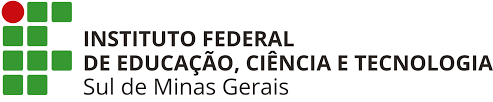 APÊNDICE J  - AVALIAÇÃO DE DESEMPENHO DO DISCENTE NO TRABALHO DE CONCLUSÃO DE CURSOAPÊNDICE (incluir neste apêndice a ordem alfabética a partir da letra J, conforme previsto na Resolução de TCC de cada curso)AVALIAÇÃO DE DESEMPENHO DO DISCENTE NO TRABALHO DE CONCLUSÃO DE CURSO